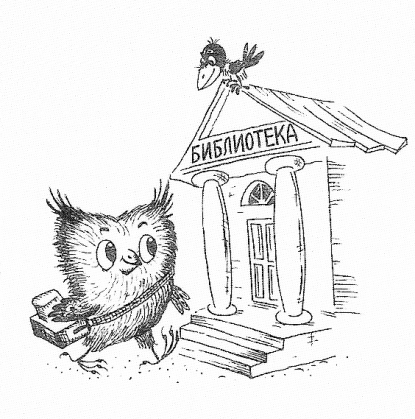                                   Методический калейдоскоп                                                      Выпуск 1                                                Уважаемые    коллеги!       Экологическая тема стала давно уже приоритетным направлением в работе многих библиотек нашего города. В рамках Года экологии особенно много запланировано мероприятий данной тематики, поэтому Центральная детская библиотека направляет вам для использования в работе вспомогательные материалы.                                    ЭКОЛОГИЧЕСКИЙ КАЛЕНДАРЬ11 января – День заповедников и национальных парков2 февраля – Всемирный день водно-болотных угодий2 марта – Всемирный день водных ресурсов23 марта – Всемирный метеорологический день30 марта – День защиты Земли1 апреля – Международный день птиц. День геолога15 апреля - День экологических знаний 22 апреля – День земли26 апреля – День памяти погибших в радиационных авариях и катастрофах22 мая – Международный день биологического разнообразия24 мая – Европейский день парков4 июня – день эколога5 июня – Всемирный день окружающей среды8 июня – День защиты океанов15 июня – День создания юннатского движения22 июня – Всемирный день рыболовства6 августа – всемирный день действий по запрещению ядерного оружия16 августа – Международный день бездомных животныхНеделя в сентябре – Всемирная акция «Очистим планету от мусора»1-я среда сентября – День действий против отходов2-е воскресенье сентября – Всемирный день журавля16 сентября – Международный день охраны озонового слоя. День работников леса.21 сентября – День без автомобилей26 сентября – День зверей27 сентября – Международный день туризма29 сентября – Всемирный день моря4 октября – всемирный день животных6 октября – Всемирный день охраны мест обитания8 октября – Международный день по уменьшению опасности стихийных бедствий22 октября – Праздник вечнозеленого кактуса                                 ОРНИТОЛОГИЧЕСКАЯ ВИКТОРИНА Как отличить птицу от других животных? (только у птиц есть перья)  Какая птица самая крупная в мире? (страус) А самая маленькая? (колибри) Какая птица имеет наибольший размах крыльев? (обыкновенный альбатрос – до 4 метров)  Какая самая крупная летающая птица? (кондор)  Какие птицы не летают? (страус, пингвин, киви, казуар, какапо или сорный попугай)  Птицы, какого семейства отличаются хорошо развитыми умственными способностями? (птицы семейства вороновых)  Есть ли в природе белые галки, воробьи, дрозды, кукушки, кобчики, ласточки? (есть, альбиносы)  У какой птицы крик напоминает блеяние осла? (у пингвина)   Какие птицы издают звуки, напоминающие членораздельную человеческую речь? (попугаи, скворцы, вороны)  Почему ласточка перед дождем низко летают? (они летают за насекомыми, которых холодный воздух прибивает к земле).  Какая птица выводит птенцов зимой? (клест)  Кто кукует у кукушек – самец или самка? (самец) Какие птицы подбрасывают свои яйца в гнёзда других птиц? (кукушки, утки-песчанки, длинноносый крохаль, белоглавые парки, медоведы, африканские ткачики, американские скворцы, воловьи птицы) Почему нельзя трогать яйца в гнёздах? (птицы могут бросить гнездо)Что птицам страшнее: холод или голод? (голод) Вьют ли перелётные птицы гнёзда на юге? (нет) Почему у совиных, а также у козодоя, огромные глаза? (они ведут ночной образ жизни) Как отличить старого грача от молодого? (у молодого нос чёрный, а у старого – грязно-белый) Что делают мелкие птицы, когда видят сову? (собираются в стаю, кричат и кидаются на сову, пока ее не прогонят) Где греются пингвины? (в воде) Какая птица удивительна тем, что может висеть на одном месте? (колибри) Удар клюва и ног, какой птицы можно сравнить с ударом лошадиного копыта? (удар страуса)Какая птица не имеет голоса? (аист длинноногий, голос ему заменяет пощёлкивание клювом).  Полезна ли кукушка, чем? (кукушка уничтожает мохнатых гусениц, которых большинство птиц не трогает). Какие птицы ночуют, зарывшись в снег? (глухари, тетерева, зяблики)                             Центральная детская библиотека                                               2017 год                                                  